Обери свого 	
лікаря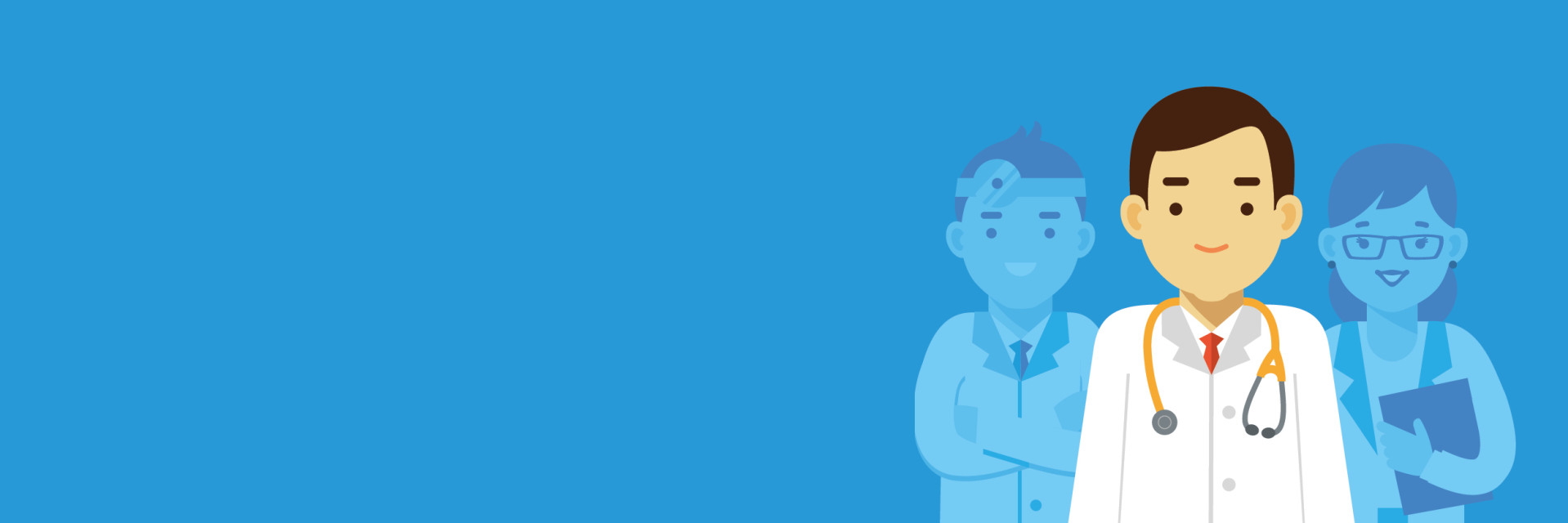 В Україні почалась кампанія «Лікар для кожної сім’ї». 
Оберіть лікаря для себе та своїх дітей. Допоможіть 
зробити це літнім родичам та сусідам.Безоплатні послуги для тих, хто підписав декларацію: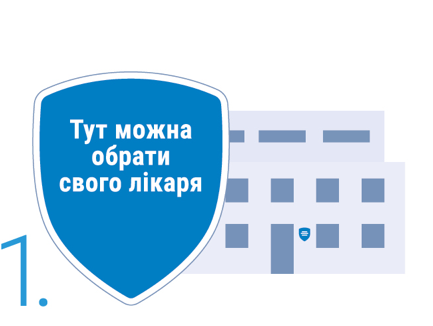 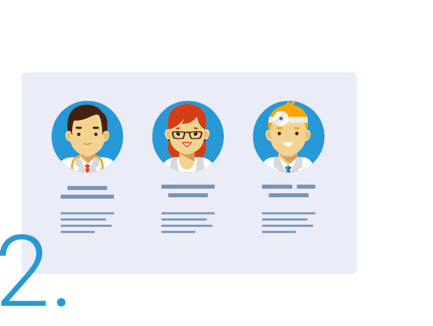 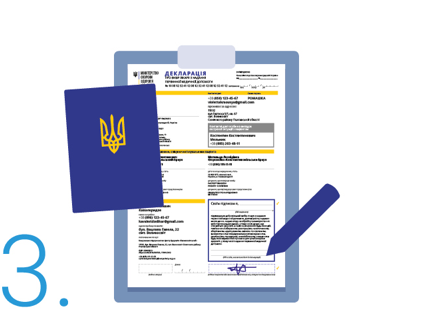 Знайдіть зручний медзакладОберіть будь-який зручний для вас медичний заклад, що входить до програми.Шукайте повний список медзакладів та карту на сайті ehealth.gov.ua або шукайте медзаклади, позначені 
синьою наліпкою  на дверях.Оберіть свого лікаря Шукайте список лікарів на стенді або запитуйте у реєстратурі.Обирайте сімейного лікаря, терапевта або педіатра для дитини. Кожен лікар може обслуговувати обмежену кількість пацієнтів, обирайте кращого.Підпишіть деклараціюПідпишіть декларацію в реєстратурі. Візьміть з собою: паспорт, ідентифікаційний код та мобільний телефон.Для дітей до 14 років потрібні документи одного з батьків та свідоцтво про народження.Підпишіть деклараціюПідпишіть декларацію в реєстратурі. Візьміть з собою: паспорт, ідентифікаційний код та мобільний телефон.Для дітей до 14 років потрібні документи одного з батьків та свідоцтво про народження.Найближчий до вас медзаклад:Амбулаторія Найближчий до вас медзаклад:Амбулаторія Найближчий до вас медзаклад:Амбулаторія Найближчий до вас медзаклад:Амбулаторія Спостереження за здоров’ям пацієнта, діагностика та лікування найбільш поширених хвороб, травм, отруєнь, патологічних станівПрофогляди для семи груп ризикуРецепти на ліки, у тому числі за програмою «Доступні ліки»7 базових дослідженьВакцинація за календарем щепленняРецепти на ліки, у тому числі за програмою «Доступні ліки»7 базових дослідженьВакцинація за календарем щепленняЗнеболенняВидача лікарняних та інших медичних довідокВзяття біоматеріалів та медичні втручанняehealth.gov.uaБільше інформації про вибір лікаря ehealth.gov.uaБільше інформації про вибір лікаря 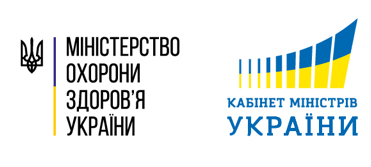 